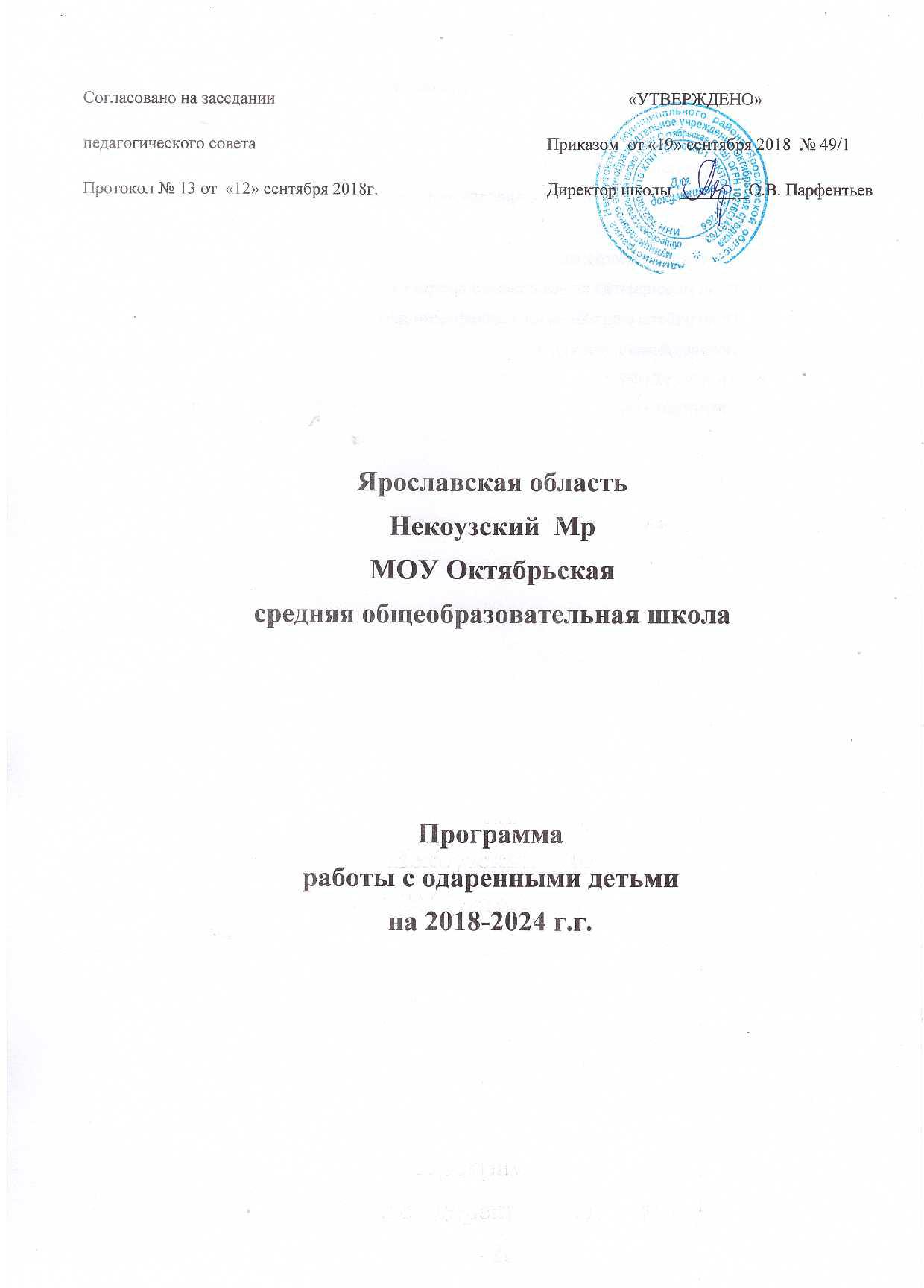 Содержание:Пояснительная записка Описание модели работы с одарёнными детьми Этапы реализации Содержание программы План мероприятий по выполнению программы План работы с одарёнными и способными детьми  Используемая литература  ПРИЛОЖЕНИЕ 1  ПРИЛОЖЕНИЕ 2 Одаренность человека – это маленький росточек,едва проклюнувшийся из земли и требующийк себе огромного внимания.Необходимо холить и лелеять, ухаживать за ним,сделать всё, чтобы он вырос и дал обильный плод.
В.А.СухомлинскийПояснительная запискаПроблема работы с одаренными учащимися чрезвычайно актуальна для современного российского общества. У каждого ребенка есть способности и таланты. Дети от природы любознательны и полны желания учиться. Все, что нужно для этого, чтобы они могли проявить свои дарования — это умелое руководство со стороны взрослых.Данная программа ставит своей целью выявление, обучение, воспитание и поддержку одарённых детей, повышение социального статуса творческой личности. Программа направлена на развитие интеллектуальных умений учащихся на основе формирования у ребенка умений управлять процессами творчества: фантазированием, пониманием закономерностей, решением сложных проблемных ситуаций. Она дает школьнику возможность раскрыть многие качества, лежащие в основе творческого мышления. Программа призвана помочь учащимся стать более раскованными и свободными в своей интеллектуальной деятельности.Цели работы с одаренными детьми:выявление одаренных детей и создание условий для их оптимального развития, а также просто способных детей, в отношении которых есть серьезная надежда на качественный скачок в развитии их способностей;самореализации данной категории учащихся в соответствии со способностями через оптимальное сочетание основного, дополнительного и индивидуального образования, а так же развитие и выработка социально ценных компетенций у учащихся;Задачи программы:организация разнообразной творческой и научной деятельности, способствующей самореализации личности школьника, совершенствование практического мышления;выявление и развитие природных задатков и творческого потенциала каждого ребенка, реализация его склонностей и возможностей;интеграция урочной и внеурочной деятельности учащихся;организация проектной деятельности;забота о сохранении физического и психического здоровья учащихся, сохранение высокой самооценки, формирование умения учиться как базисной способности саморазвития;использование инновационных педагогических и информационных технологий на уроках с целью достижения максимального уровня развития детей;проведение различных конкурсов, олимпиад, интеллектуальных игр, и др., позволяющих учащимся проявить свои способности;сформировать банк данных «Одарённые дети».Ожидаемые результаты:формирование системы работы с одаренными учащимися;формирование положительной мотивации к учению у учащихся;творческая самореализация выпускника начальной школы;обеспечение преемственности в работе между начальной и средней школами;совершенствование и повышение качества знаний и умений воспитанников, умений применять их в нестандартных ситуациях;призовые места или дипломы в олимпиадах и конкурсах различного уровня;развитие общей эрудиции детей, расширение их кругозора;развитие творческого и логического мышления учащихся;Результаты по формированию УУДПознавательные УУД:самостоятельно выделять и формулировать познавательную цель;использовать разные средства информационного поиска (книга, словарь, энциклопедия, взрослый человек);осуществлять запись(фиксацию) выборочной информации в т.ч. инструментов ИКТ;грамотное построение устной и письменной речи;выполнять рефлексивный анализ учебной деятельности;извлекать информацию из прослушанных и прочитанных текстов;самостоятельно создавать алгоритм действий;обобщать и выделять общность для целого ряда или класса единичных объектов;устанавливать аналогии;владеть общим рядом приемом решения задач;выдвигать собственные гипотезы, обосновывать и доказывать правильность своего выбора;понимать, читать, преобразовывать знаковую модель, различать символы, замещаемой предметной действительности;использовать разные географические средства;замечать проблему, формулировать ее в самостоятельной деятельности, намечать способы решения проблем поискового и творческого характера;Личностные УУД:основы гражданской идентичности личности в формесознания «Я» как гражданина России, любящего свою родину;чувствосопричастности и гордости за свою страну, народ и историю, осознающегоответственность за судьбу России;осознание ответственности человека за общееблагополучие своей этнической принадлежности;Умения:проводить рефлексивный анализ собственной учебной деятельности,выявлять проблемы учебной деятельности, переформулировать проблемы вцели;работать в разных учебных позициях: ученик, учитель, критик, оратор и др.стремление к самосовершенствованию;широкая мотивационная основа учебной деятельности, включающая в себя: социальные, учебно – познавательные и внешние мотивы;Регулятивные УУД:замечать проблему, самостоятельно определять цель, формулировать промежуточные задачи;оценивать собственную работу по критериям, самостоятельно разрабатывать критерии оценки, использовать разные системы оценки(шкалы, линейки, баллы, проценты);адекватно выполнять рефлексивную и прогностическую самооценку; осуществлять итоговый и пошаговый контроль по результату;адекватно воспринимать предложения и оценку учителей и товарищей, родителей и других людей;составлять собственную карту знаний на этапе планирования хода изучения нового материала, анализировать продвижение в материале по карте знаний с целью выявления достижений и трудностей;прогнозировать результат решения теоретической учебной задачи;самостоятельно планировать деятельность, следовать составленному плану;понимать значение работы над устранением ошибок;находить и исправлять ошибки, выделять причины ошибок;подбирать задания на устранение пробелов в знаниях;различать способ и результат действия;Коммуникативные УУД:эффективно сотрудничать в паре, группе и классе;адекватно использовать коммуникативные, прежде всего речевые, средства для решения различных коммуникативных задач, строить монологическое высказывание, владеть диалогической формой коммуникации, используя в т.ч. средства и инструменты ИКТ и дистанционного общения;допускать возможность существования у людей различных точек зрения, в т.ч., несовпадающих с его собственной и ориентироваться на позицию партнера в общении и взаимодействии;учитывать разные мнения и стремиться к координации различных позиций в сотрудничестве;уметь формулировать свое мнение и позицию высказываться, убеждать, доказывать, уступать;с помощью вопросов выяснять недостающую информацию;брать на себя инициативу в осуществлении совместного действия;анализировать результаты собственного действия относительно общей схемы деятельности, устанавливать отношения других участников деятельности к собственному действию;выполнять рефлексию своих действий как достаточно полное отображение предметного содержания и условий осуществляемых действий;составлять внутренний план действий;Принципы работы педагога с одаренными детьми:принцип максимального разнообразия предоставленных возможностей для развития личности;принцип возрастания роли внеурочной деятельности;принцип создания условий для совместной работы учащихся при минимальном участии учителя;принцип свободы выбора учащимся дополнительных образовательных услуг, помощи, наставничества;принцип развивающей и воспитывающей среды;принцип обучения и воспитания на диагностичной основе;принцип возрастания роли досугово-развивающей познавательной деятельности;принцип индивидуализации и дифференциации обучения (учитывается различие обучающихся; применяется как внутренняя, так и внешняя дифференциация; используются адаптивные разноуровневые формы обучения и контроля);принцип интеграции  интеллектуального, морального, эстетического и физического развития;принцип  научности;принцип гуманизации (ориентация учебно-воспитательного процесса на личность ребёнка как центра образовательного процесса, что проявляется в выборе содержания, методов, средств обучения и воспитания.);принцип индивидуализации (гибкое приспособление воспитательно-образовательной системы к уровню развития каждого обучающегося; психолого-педагогическая поддержка, разработка индивидуальных образовательных маршрутов, подбор педагогического инструментария для контроля и коррекции хода и результатов процесса обучения и воспитания);принцип максимального разнообразия предоставленных возможностей для развития личности;принцип вариативности реализации содержания, форм, методов образовательного процесса;принцип сотрудничества, сотворчества обучающихся и педагога при минимальном участии последнего;принцип самопознания и самореализации одаренной личности;принцип доступности услуг, направленных на выявление и развитие способностей и одарённостей для всех детей независимо от их социального положения и состояния здоровья;принцип открытости и информированности образовательного сообщества о системе работы с одарёнными детьми на разных уровнях;Описание модели работы с одаренными детьмиОбучение в начальных классах – это первый этап реализации программы работы с одаренными детьми.Основные направления реализации программы.создание благоприятных условий для работы с одарёнными детьми:- внедрение передовых образовательных технологий;- укрепление материально-технической базы;- нормативно-правовое обеспечение деятельности;- формирование банков данных по проблеме одарённости.методическое обеспечение работы с одарёнными детьми:- повышение профессионального мастерства педагогов;- организация обмена опытом учителей, работающих с одарёнными детьми;- научно-методическое и информационное обеспечение программы.мероприятия по работе с одарёнными детьми.предусматривается участие способных и одарённых детей в мероприятиях различного уровня (олимпиады, конкурсы, фестивали, соревнования, выставки).Главные принципы реализации программы.наличие специально подготовленных высококвалифицированных педагогов дополнительного образования и учителей;наличие богатой предметно-развивающей среды, стимулирующей самую разнообразную деятельность ребенка;создание атмосферы доброжелательности и заботливости по отношению к ребенку, обстановки, формирующей у ребенка чувство собственной значимости, поощряющей проявление его индивидуальности;наличие личностно-ориентированной воспитательно-образовательной системы, включающей в себя развивающие программы по различным направлениям детской одаренности, учитывающие как личностные, так и возрастные особенности ребенка;введение системы психолого-педагогического мониторинга, направленного на выявление особых способностей детей и отслеживания их дальнейшего развития;использование в работе педагогов различных нетрадиционных методов и приемов, игровых технологий;работа кружков и секции, развивающих творческую направленность ребенка;участие детей в различных праздниках, спортивных соревнованиях, сюжетно-ролевых играх, выставках детского творчества;тесное сотрудничество с семьей по вопросам развития одаренности их детей;участие в конкурсном движении;непрерывность и систематичности школьного и внешкольного образования и воспитания; овладение знаниями и информацией привычно ассоциируется с обучением;гуманизм в межличностных отношениях;научность образования и воспитания;индивидуализация и дифференциация процесса образования и воспитания;применение принципов развивающего обучения;интеграция интеллектуального, морального, эстетического и физического развития;Направления деятельности:организация и проведение как групповых занятий, так и индивидуальной работы с одаренными детьми на уроках и во внеурочной деятельности;подготовка учащихся к олимпиадам, конкурсам, викторинам школьного, муниципального, регионального, всероссийского уровня;проведение массовых мероприятий внутри объединения;обобщение и систематизация материалов и результатов работы с одаренными детьми.Формы работы с одаренными учащимися.объединения дополнительного образования;внеурочная деятельность;конкурсы и конференции;интеллектуальный марафон;участие в олимпиадах;индивидуальный подход на занятиях, задания повышенного уровня;дополнительные занятия с одарёнными детьми в совместной деятельности;проектная деятельность;посещение интеллектуальных и творческих кружков;интеллектуальные игры, викторины;ведение детских портфолио;Методическая работа педагога:самообразование;повышение профессионального мастерства;взаимопосещение занятий;участие в педагогических чтениях, семинарах, педсоветах, конференциях, заседаниях МО педагогов дополнительного образования;проведение открытых занятий;подготовка материалов и заданий к проведению школьных олимпиад;занимательно-познавательные мероприятия с учащимися объединения.Работа с родителями.ДиагностикаЦель: выявление индивидуальных способностей детей.Проведение просветительской работы среди родителей через лектории, родительские собрания, педагогический всеобуч родителей.Родительское собрание на тему “Расширение кругозора школьников посредством чтения научно-познавательной литературы”.Лекция “Развитие интеллектуальных способностей ребенка”.Ожидаемые результатыРеализация мероприятий, предусмотренных программой, позволит:сформировать систему работы с одарёнными детьми;создать условия для развития одарённости и таланта у детей в современных условиях;совершенствовать формы работы с одарёнными и способными детьми;сформировать банк данных «Одарённые дети».совершенствование и повышение качества знаний и умений воспитанников, умений применять их в нестандартных ситуациях;призовые места или дипломы в олимпиадах и конкурсах различного уровня;развитие общей эрудиции детей, расширение их кругозора;развитие творческого и логического мышления учащихся;Этапы реализацииI этап.Диагностико-прогностический1. Создание- банка данных по одарённым детям;- банка творческих работ учащихся;- банка заданий повышенной сложности;- рекомендаций и программ для работы с одарёнными детьми.2. Организация- системы дополнительного образования: элективные курсы, творческие мастерские;- творческих конкурсов, олимпиад, научно-практических конференций;- внеклассной и внеурочной работы по предмету.II этап. Деятельностный- организация активной системы научно-исследовательской деятельности учащихся;- активное использование в проектной деятельности.III этап. Констатирующий.- оформление портфолио;- внедрение в практику рейтинга учащихся.4. Содержание программы1. Методические требования к организации и практической реализации программы «Одарённые дети»1.1. Исполнение ФГОС НОО Зарегистрирован Минюстом России 22.12.2009, рег. № 17785 6 октября 2009 г. № 373
1.2. Организация необходимой психолого-педагогической работы среди родителей способных учащихся.
1.3. Ежегодный анализ состояния и результатов работы с талантливыми учащимися.
1.4. Обогащение и распространение опыта работы с одаренными детьми.
1.5. Создание банка педагогической информации по работе с одаренными детьми.2. Формы и виды организации работы с детьми, склонными к творческому уровню освоения отдельных образовательных областей или предметов.2.1. Организация и проведение школьных олимпиад. Участие в городских, краевых всероссийских  олимпиадах.
2.2.Организация и проведение интеллектуальных игр, конкурсов, научно-практических конференций3. Наблюдение, контроль за выполнением программы.3.1. Проведение контрольных срезов, тестов, анкетирования учащихся творческого уровня.3.2. Проведение школьных и классных конференций, конкурсов, творческих отчетов.План мероприятий по выполнению программы «Одаренные дети»                                            циклограммаПлан работы с одаренными детьмиИспользуемая литература
1. Анстази А. Психологическое тестирование. – М.: Педагогика, 1982
2. Гильбух Ю.З. Внимание: одаренные дети. – М, 1991.
3. Беляева Н., Савенков А. И. Одаренные дети в обычной школе // Народное образование. – 1999.– № 9.
4. Больных Е. М., Икрин Г. В., Пиянзина О. П. Личностно-ориентированное образование и развитие одаренности: Научно-методическое пособие.–Екатеринбург: Объединение «Дворец молодежи», 2002.
5. ВьюжекТ.Логические тесты, игра и упражнения. – М.: Ихд-во ЭКСМО-Пресс, 2001
6. Давыдова Г. А. Дорога в будущее. О современных теориях креативности и одаренности // Психологический журнал. – 1999.- № 3.
7. Матюшкин А. М. Концепции творческой одаренности // Вопросы психологии – 1989.–№
8. Одаренные дети: Пер с англ./ Общ.ред. Г. В. Бурменской и В. М. Слуцкого В.М. – М.: «Прогресс», 1991
9. Одаренные дети / Под ред. Г.В. Бурменской, В.М. Слуцкого. – М., 1991.Психология одаренности детей и подростков / Под ред. Н.C Лейтеса. – М., 2000.
10. Одаренный ребенок / Под ред. О.М. Дьяченко. - М., 1997.Приложение 1 Диагностика интересов ребенка Инструкция для родителейДля того чтобы дать вам правильный совет и конкретные рекомендации для развития способностей вашего ребенка, нам нужно знать его склонности. Вам предлагается 35 вопросов, подумайте и ответьте на каждый из них, стараясь не завышать и не занижать возможности ребенка. Для большей объективности сравните его с другими детьми того же возраста. На бланке ответов запишите свои имя и фамилию. Ответы помещайте в клетках, номера которых соответствуют номерам вопросов. Если то, о чем говорится в вопросе, не нравится (с вашей точки зрения) ребенку, ставьте в клетке - "-"; если нравится -"+"; очень нравится - "++". Если по какой-либо причине вы затрудняетесь ответить, оставьте данную клетку незаполненной.Лист вопросов.Каждый вопрос начинается со слов: "Нравится ли вам ..."1) решать логические задачи и задачи на сообразительность;2) читать самостоятельно (слушать, когда тебе читают) сказки, рассказы, повести;3) петь, музицировать;4) заниматься физкультурой;5) играть вместе с другими детьми в различные коллективные игры;6) читать (слушать, когда тебе читают) рассказы о природе;7) делать что-нибудь на кухне (мыть посуду, помогать готовить пищу);8) играть с техническим конструктором;9) изучать язык, интересоваться и пользоваться новыми незнакомыми словами;10) самостоятельно рисовать;11) играть в спортивные, подвижные игры;12) руководить играми детей;13) ходить в лес, на поле, наблюдать за растениями, животными, насекомыми;14) ходить в магазин за продуктами;15) читать (когда тебе читают) книги о технике, машинах, космических кораблях и др.;16) играть в игры с отгадыванием слов (названий городов, животных);17) самостоятельно сочинять истории, сказки, рассказы;18) соблюдать режим дня, делать зарядку по утрам;19) разговаривать с новыми, незнакомыми людьми;20) содержать домашний аквариум, птиц, животных (кошек, собак идр.);21) убиратьза собой книги, тетради, игрушки и др.;22) конструировать, рисовать проекты самолетов, кораблей и др.;23) знакомиться с историей (посещать исторические музеи);24) самостоятельно, без побуждения взрослых заниматься различными видами художественного творчества;25) читать (слушать, когда тебе читают) книги о спорте, смотреть спортивные телепередачи;26) объяснять что-то другим детям или взрослым людям (убеждать, спорить, доказывать свое мнение);27) ухаживать за домашними растениями;28) помогать взрослым делать уборку в квартире (вытирать пыль, подметать пол и т.п.);29) считать самостоятельно, заниматься математикой в школе;30) знакомиться с общественными явлениями и международными событиями;31) участвовать в постановке спектаклей;32) заниматься спортом в секциях и кружках;33) помогать другим людям;34) работать в саду, на огороде, выращивать растения;35) помогать и самостоятельно шить, вышивать, стирать.Обработка результатовВопросы составлены в соответствии с условным делением склонностей ребенка на семь сфер:• математика и техника;• гуманитарная сфера;• художественная деятельность;• физкультура и спорт;• коммуникативные интересы;• природа и естествознание;• домашние обязанности, труд по самообслуживанию.Данная методика, кроме диагностической функции, поможет в решении и коррекционно-педагогических задач. Полученные результаты могут быть очень полезны как опорная схема для дальнейших наблюдений за ребенком. С помощью их легче сделать развитие ребенка всесторонним и гармоничным.Сосчитайте количество плюсов и минусов по вертикали (плюс и минус взаимно сокращаются). Доминирование там, где больше плюсов. При подведении итогов и особенно при формулировке выводов следует сделать поправку на объективность испытуемых. Необходимо учитывать также, что у одаренного ребенка интересы во всех сферах могут быть одинаково хорошо выражены, при этом у ряда детей может наблюдаться отсутствие склонностей к каким-либо сферам. В этом случае следует вести речь о каком-либо определенном типе направленности интересов ребенка.Данная методика может активизировать работу с родителями. Подтолкнуть их к изучению интересов и склонностей собственных детей, дать им возможность, по крайней мере, задуматься над этой сложной проблемой. Интересным будет также сопоставление ответов детей и их родителей. Это позволит создать более объективную картину направленности интересов ребенка и выявит зоны для коррекционной работы как с детьми, так и с их родителями.Лист ответов: в клетках листа записываются (плюсы и минусы) ответы на все вопросы (например,первый вопрос +, второй вопрос -, и т.д.Дата__________ Фамилия, имя_______________Приложение 2Диагностика детской одаренностиИнструкцияПеред вами 80 вопросов, систематизированных по десяти относительно самостоятельным областям поведения и деятельности ребенка. Внимательно изучите их и дайте оценку вашему ребенку по каждому параметру, пользуясь следующей шкалой:(++) — если оцениваемое свойство личности развито хорошо, четко выражено, проявляется часто;(+) - свойство заметно выражено, но проявляется непостоянно;(0) - оцениеаемое и противоположное свойства личности выражены нечетко, в проявлениях редки, в поведении и деятельности уравновешивают друг друга;(-) - более ярко выражено и чаще проявляется свойство личности, противоположное оцениваемому.Оценки ставьте на листе ответов. Оценку по первому утверждению помещаем в первую клетку листа ответов, оценку по второму - во вторую и т. д. Всего у вас на это должно уйти 10-15 минут.Если вы затрудняетесь дать оценку, потому что у вас нет достаточных для этого сведений, оставьте соответствующую клетку пустой.Понаблюдайте за этой стороной деятельности ребенка. А пока можете считать, что вы получили "два" по этому параметру в родительской школе.Лист вопросов1. Склонен к логическим рассуждениям, способен оперировать абстрактными понятиями.2. Нестандартно мыслит и часто предлагает неожиданные, оригинальные решения.3. Учится новым знаниям очень быстро, все "схватывает на лету".4. В рисунках нет однообразия. Оригинален в выборе сюжетов. Обычно изображает много разных предметов, людей, ситуаций.5. Проявляет большой интерес к музыкальным занятиям.6. Любит сочинять (писать) рассказы или стихи.7. Легко входит в роль какого-либо персонажа: человека, животного и других.8. Интересуется механизмами и машинами.9. Инициативен в общении со сверстниками.Ю.Энергичен, производит впечатление ребенка, нуждающегося в большом объеме движений.11. Проявляет большой интерес и исключителыные способности к классификации.12. Не боится новых попыток, стремится всегда проверить новую идею.13. Быстро запоминает услышанное и прочитанное без специального заучивания, не тратит много времени на то, чтонужно запомнить.14.Становится вдумчивым и очень серьезным, когда видит хорошую картину, слышит музыку, видит необычную скульптуру, красивую (художественно выполненную) вещь.15. Чутко реагирует на характер и настроение музыки.16. Может легко построить рассказ, начиная от завязки сюжета и кончая разрешением какого-либо конфликта.17. Интересуется актерской игрой.18. Может легко чинить испорченные приборы, использовать старые детали для создания новых поделок, игрушек, приборов.19. Сохраняет уверенность в окружении незнакомых людей.20. Любит участвовать в спортивных играх и состязаниях.21. Умеет хорошо излагать свои мысли, имеет большой словарный запас.22. Изобретателен в выборе и использовании различных предметов (например, использует в играх не только игрушки, но и мебель, предметы быта и другие средства).23. Знает много о таких событиях и проблемах, о которых его сверстники обычно не знают.24. Способен составлять оригинальные композиции из цветов, рисунков, камней, марок, открыток и т.д.25. Хорошо поет.26. Рассказывая о чем-то, умеет хорошо придерживаться выбранного сюжета, не теряет основную мысль.27. Меняет тональность и выражение голоса, когда изображает другого человека.28. Любит разбираться в причинах неисправности механизмов, любит загадочные поломки и вопросы на "поиск",29. Легко общается с детьми и взрослыми.30. Часто выигрывает в разных спортивных играх у сверстников.31. Хорошо улавливает связь между одним событием и другим, между причиной и следствием.32. Способен увлечься, уйти "с головой" в интересующее его занятие.33. Обгоняет своих сверстников по учебе на год или на два, то есть реально должен бы учиться в более старшем классе, чем учится сейчас.34.Любит использовать какой-либо новый материал для изготовления игрушек, коллажей, рисунков, в строительстве детских домиков на игровой площадке.35. В игру на инструменте, в песню или танец вкладывает много энергии и чувств.36. Придерживается только необходимых деталей в рассказах о событиях, все несущественное отбрасывает, оставляет главное, наиболее характерное.37. Разыгрывая драматическую сцену, способен понять и изобразить конфликт.38. Любит рисовать чертежи и схемы механизмов.39. Улавливает причины поступков других людей, мотивы их поведения. Хорошо понимает недосказанное.40. Бегает быстрее всех в детском саду, в классе.41. Любит решать сложные задачи, требующие умственного усилия.42. Способен по-разному подойти к одной и той же проблеме.43. Проявляет ярковыраженную, разностороннюю любознательность.44. Охотно рисует, лепит, создает композиции, имеющие художественное назначение (украшения для дома, одежды и т.д.), в свободное время, без побуждения взрослых.45. Любит музыкальные записи. Стремится пойти на концерт или туда, где можно слушать музыку.46. Выбирает в своих рассказах такие слова, которые хорошо передают эмоциональные состояния героев, их переживания и чувства.47. Склонен передавать чувства через мимику, жесты, движения.48. Читает (любит, когда ему читают) журналы и статьи о создании новых приборов, машин, механизмов.49. Часто руководит играми и занятиями других детей.50. Движется легко, грациозно. Имеет хорошую координацию движений.51. Наблюдателен, любит анализировать события и явления.52. Способен не только предлагать, но и разрабатывать собственные и чужие идеи.53. Читает книги, статьи, научно-популярные издания с опережением своих сверстников на год или на два.54. Обращается к рисунку или лепке для того, чтобы выразить свои чувства и настроение.55. Хорошо играет на каком-нибудь инструменте.56. Умеет передавать в рассказах такие детали, которые важны для понимания события (что обычно не умеют делать его сверстники), и в то же время не упускает основной линии событий, о которых рассказывает.57. Стремится вызывать эмоционалыные реакции у других людей, когда о чем-то с увлечением рассказывает.58. Любит обсуждать научные события, изобретения, часто задумывается об этом.59. Склонен принимать на себя ответственность, выходящую за рамки, характерные для его возраста.60. Любит ходить в походы, играть на открытых спортивных площадках.61. Способен долго удерживать в памяти символы, буквы, слова.62. Любит пробовать новые способы решения жизненных задач, не любит уже испытанных вариантов.63. Умеет делать выводы и обобщения.64. Любит создавать объемные изображения, работать с глиной, пластилином, бумагой и клеем.65. В пении и музыке стремится выразить свои чувства и настроение.66. Склонен фантазировать, старается добавить что-то новое и необычное, когда рассказывает о чем-то уже знакомом и известном всем.67. С большой легкостью драматизирует, передает чувства и эмоциональные переживания.68. Проводит много времени над конструированием и воплощением собственных "проектов" (модели летательных аппаратов, автомобилей, кораблей).69. Другие дети предпочитают выбирать его в качестве партнера по играм и занятиям.70. Предпочитает проводить свободное время в подвижных играх (хоккей, баскетбол, футбол и т.д.).71. Имеет широкий круг интересов, задает много вопросов о происхождении и функциях предметов.72. Продуктивен, чем бы ни занимался (рисование, сочинение историй, конструирование и др.), способен предложить большое количество самых разных идей и решений.73. В свободное время любит читать научно-популярные издания (детские энциклопедии и справочники), делает это с большим интересом, чем читает художественные книги (сказки, детективы и др.).74.Может высказать свою собственную оценку произведениям искусства, пытается воспроизвести то, что ему понравилось, в своем собственном рисунке или созданной игрушке, скульптуре.75. Сочиняет собственные, оригинальные мелодии.76. Умеет в рассказе изобразить своих героев очень живыми, передает их характер, чувства, настроения.77. Любит игры-драматизации.78. Быстро и легко осваивает компьютер.79. Обладает даром убеждения, способен внушать свои идеи другим.80. Физически выносливее сверстников.Обработка результатовСосчитайте количество плюсов и минусов по вертикали (плюс и минус взаимно сокращаются). Результаты подсчетов напишите внизу, под каждым столбцом. Полученные суммы баллов характеризуют вашу оценку степени развития у ребенка следующих видов одаренности:• интеллектуальная;• творческая;• академическая (научная);• художественно-изобразительная;• музыкальная;• литературная;• артистическая;• техническая;• лидерская;• спортивная.Лист ответовДиагностика оценки общей одаренностиИнструкцияВам предлагается оценить уровень сформированности девяти характеристик, обычно наблюдаемых у одаренных детей.Внимательно изучите их и дайте оценку вашему ребенку по каждому параметру, пользуясь следующей шкалой:5 — оцениваемое свойство личности развито хорошо, четко выражено, проявляется часто в различных видах деятельности и поведения;4 – свойство заметно выражено, но проявляется непостоянно, при этом и противоположное ему проявляется очень редко;3 — оцениваемое и противоположное свойства личности выражены нечетко, в проявлениях редки, в поведении и деятельности уравновешивают друг друга;2 - более ярко выражено и чаще проявляется свойство личности, противоположное оцениваемому;1 — четко выражено и часто проявляется свойство личности, противоположное оцениваемому, оно фиксируется в поведении и во всех видах деятельности;0 - сведений для оценки данного качества нет (не имею).Любознательность (познавательная потребность). Жажду интеллектуальной стимуляции и новизны обычно называют любознательностью. Чем более одарен ребенок, тем более выражено у него стремление к познанию нового, неизвестного.Проявляется в поиске новой информации, новых знаний, в стремлении задавать много вопросов, в неугасающей исследовательской активности (желание разбирать игрушки, исследовать строение предметов, растений, поведение людей, животных и др.).Сверхчувствительность к проблемам. Познание начинается с удивления тому, что обыденно (Платон). Способность видеть проблемы там, где другие ничего необычного не замечают, - важная характеристика творчески мыслящего человека.Проявляется в способности выявлятьпроблемы, задавать вопросы.Способность к прогнозированию - способность представить результат решения проблемы до того, как она будет реально решена, предсказать возможные последствия действия до его осуществления.Выявляется не только при решении учебных задач, но и распространяется на самые разнообразные проявления реальной жизни: от прогнозирования последствий, не отдаленных во времени относительно элементарных событий, до возможностей прогноза развития социальных явлений.Словарный запас. Большой словарный запас - результат и критерий развития умственных способностей ребенка.Проявляется не только в большом количестве используемых в речи слов, но и в умении (стремлении) строить сложные синтаксические конструкции, в характерном для одаренных детей придумывании новых слов для обозначения новых, введенных ими понятий или во-ображаемых событий.Способность к оценке - прежде всего результат критического мышления. Предполагает возможность понимания как собственных мыслей и поступков, так и действий других людей.Проявляется в способности объективно характеризовать решения проблемных задач, поступки людей, события и явления.Изобретательность - способность находить оригинальные, неожиданные решения в поведении и различных видах деятельности.Проявляется в поведении ребенка, в играх и самых разных видах деятельности.Способность рассуждать и мыслить логически — способность к анализу, синтезу, классификации явлений и событий, процессов, умение стройно излагать свои мысли.Проявляется в умении формулировать понятия, высказывать собственные суждения.Настойчивостъ (целеустремленностъ) - способность и стремление упорно двигаться к намеченной цели, умение концентрировать собственные усилия на предмете деятельности, несмотря на наличие помех.Проявляется в поведении и во всех видах деятельности ребенка.Требовательность к результатам собственной деятельности (перфекционизм) - стремление доводить продукты любой своей деятельности до соответствия самым высоким требованиям.Проявляется в том, что ребенок не успокаивается до тех пор, пока не доведет свою работу до самого высокого уровня.Обработка результатовОтметки внесите в таблицу. Естественно, что результэт будет более объективен, если эти отметки, независимо друг от друга, поставят и другие взрослые, хорошо знающие ребенка.№ п/пВид диагностики1 класс2 класс3 класс4 класс1Анкетирование родителей: социальный паспорт семьи, стиль семейного воспитания.+2Диагностика интересов ребенка (самим ребенком)+++3Диагностика интересов ребенка (родителями)+++4Диагностика одаренности детей (родителями)+5Диагностика общей одаренности (учитель)+
№МероприятияСрокиДиагностика одаренных детейсентябрь - октябрь
ежегодноСоставление плана работы с одаренными детьми на учебный годавгуст, ежегодноСоставление индивидуальной программы обучения:
- разработка планов индивидуальной работы с детьми;
- проведения занятий с детьми;
- отработка форм, методов, приёмов работы;
- создание мониторинга результативности работы с одарёнными детьми;постоянноПодбор заданий повышенного уровня сложности для одаренных детейв течение годаПриобретение литературы, компьютерных программ для организации работы с одаренными детьмипостоянноСоздание в учебных кабинетах банка дидактических материалов повышенного уровня сложности.в течение годаСоставление индивидуальных карт на одаренных детейв течение годаОрганизация и проведение школьных олимпиад.Ежегодно согласно графикаУчастие в школьных, муниципальных, республиканских, всероссийских олимпиадах 
ежегодноПредметные недели в начальных классахв течении годаАнализ и корректировка результативности и выполнения программы «Одаренные дети»май,
ежегодноРаспространение опыта работы с одаренными детьмипостоянноИздание сборников  творческих работ учащихся по итогам научно-практических конференций,  конкурсовПостоянно, по возможности.Размещение на школьном сайте материалов по работе с одаренными детьми.Ежегодно
СрокиМероприятияСентябрьРабота по выявлению одарённых детей в 1- х классах ( отв. учитель 1 кл. Изучение интересов и склонностей обучающихся. Диагностика родителей и индивидуальные беседы. Формирование списков обучающихся. Анкетирование, собеседование.)Мониторинговая диагностика одарённости (2-4 классы).Участие в заочных олимпиадах и конкурсах.ОктябрьПодготовка к школьной олимпиаде по предметам. Практические занятия. Продолжение работы по выявлению одарённых детей в 1- х классах ( отв. учителя 1-х кл.)Участие в заочных олимпиадах и конкурсах.НоябрьУчастие в олимпиаде школьного уровня по русскому языку(2-4 кл.)Участие в очных и заочных олимпиадах и конкурсах.ДекабрьУчастие в олимпиаде школьного уровня по чтению(2-4 кл.)Участие в заочных олимпиадах и конкурсах.Работа с портфолио (итоги 1 полугодия).ЯнварьУчастие в олимпиаде школьного уровня по математике (2-4 кл.)Участие в заочных олимпиадах и конкурсах.Работа с портфолио .Участие во Всероссийской олимпиаде «Кенгуру»ФевральУчастие в школьной метапредметной олимпиаде. (4 классы)Участие в заочных олимпиадах и конкурсах.Участие во Всероссийской олимпиаде «Золотое Руно»МартУчастие в предметных олимпиадах муниципального уровня по русскому языку, математике, литературному чтению и окружающему миру (4 классы).Участие в заочных олимпиадах и конкурсах.Работа с портфолио .АпрельРезультаты, достижения (мониторинг).Участие в заочных олимпиадах и конкурсах.МайПрезентация итогов работы с одаренными детьми в течение учебного года. Составление плана. Работа с портфолио (итоги года). Конкурс «Лучшее портфолио»МайПрезентация итогов работы с одаренными детьми в течение учебного года. Составление плана. Работа с портфолио (итоги года). Конкурс «Лучшее портфолио»В течение годаРазмещение материалов по работе с одаренными детьми на сайте школы и на личных страничках.В течение годаДополнительные занятия с одаренными детьми на сайтах Интернет . (он-лайн)В течение годаСоздание в учебном кабинете материальной базы.В течение годаИсследовательская деятельность по учебным предметам.Матем. итехникаГуманит.сфераХудож. деятел.Физ-ра испортКоммун.интересПриродаДомашниеобязан.1 (+)2(-)3(++)4567891011121314151617181920212223242526272829303132333435интел-лектТворчес-каяАкаде-мичХудож-изобрМузы-кальнЛитера-турнАртис-тичесТехни-ческЛидер-скаяСпортив-наяI234567891011121314151617181920212223242526272829303132333435363738394041424344454647484950515253545556575859606162636465666768697071727374757677787980№КачествоОтметкаЛюбознотельностьСверхчувствительность к проблемамСпособность к прогнозированиюСловарный запасСпособность к оценкеИзобретательностьСпособность рассуждать и мыслить логическиНастойчивостьПерфекционизм